Traductrice indépendante spécialisée dans la traduction de brevets et documents juridiques. J’ai fondé il y a 5 ans un réseau de traducteurs locaux, Café Trad’ qui m’apporte une force supplémentaire. Nous partageons notre savoir-faire, et nos services de relecture. Ce réseau permet de satisfaire la plupart des demandes de nos clients en matière de combinaisons de langues et de domaines de spécialisation.Plus d’un million de mots traduits : brevets et documents juridiques combinésEXPERTISEJURIDIQUE  Contrats de licence de logicielContrats commerciauxContrats de travailContrats de location et de vente Statuts de sociétéDécisions de justice, affidavits et documents de procédureActes de naissance, passeports, cartes d’identité, permis de conduire, certificats de mariage, etc.TECHNIQUE — Plus de 300 demandes de brevets industriels, revendications et abrégés exigeant une solide connaissance de la terminologie propre à la rédaction des demandes de brevets et de la terminologie technique couvrant le champ d’application du brevet selon le domaine. Expérience particulière en informatique : systèmes, logiciels, cybersécurité.FINANCIÈRE — 20 ans d’expérience professionnelle aux États-Unis et en France au sein de grands établissements financiers. Gestionnaire de crédits syndiqués pour des emprunts se chiffrant à des centaines de millions/milliards pour le financement de grands projets, fusions-acquisitions, projets immobiliers de grande envergure…CEC Certificat de formation au métier de correcteur		CEC, PARISDiplômée Bac +5 en traduction juridique 				INSTITUT CI3M, RENNESD. U. Formation juridique des Experts Traducteurs Interprètes 	UNIVERSITÉ DE NICE, FACULTÉ DE DROITB.A.  Langues Appliquées						UNIVERSITÉ DE HOUSTON AMADEUS, SANS INSTITUTE, AZUR IP, SOPHIA LEGAL JP MORGAN CHASE, CRÉDIT LYONNAIS USA, HYPO REAL ESTATE BANK AG…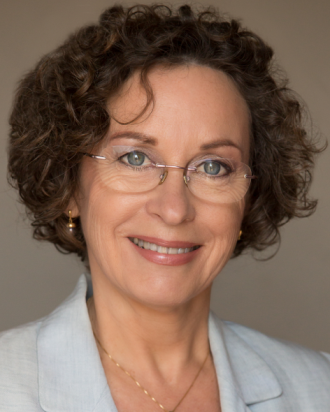 Christine BRYANTTraductrice certifiée anglais-français  Traductions juridiques et techniques Fiabilité, excellence, rigueur et confidentialité garantie.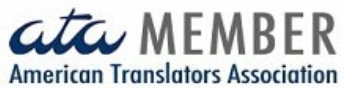 